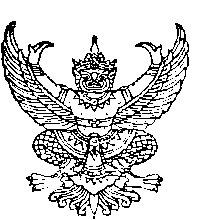 ประกาศองค์การบริหารส่วนตำบลบันนังสาเรง                                                                                                       เรื่อง  การกำหนดระยะเวลาแล้วเสร็จของงานบริการประชาชนขององค์การบริหารส่วนตำบลบันนังสาเรง………………………………………………………………………..                                ตามพระราชกฤษฎีกาว่าด้วยหลักเกณฑ์และวิธีการบริหารกิจการบ้านเมืองที่ดีพ.ศ. 2546 หมวด 5 การลดขั้นตอนการปฏิบัติงานเป็นการกำหนดหน้าที่ให้ส่วนราชการปฏิบัติเพื่อเป็นการลดระยะเวลาในการพิจารณา สั่งการ การอนุญาต การอนุมัติ หรือการปฏิบัติราชการที่มีผลโดยตรงต่อประชาชนให้เกิดความสะดวกรวดเร็วและหมวด 7 การอำนวยความสะดวกและการตอบสนองความต้องการของประชาชน เป็นการกำหนดแนวทางที่ส่วนราชการต้องจัดให้มีขึ้นเพื่อเป็นการอำนวยความสะดวกแก่ประชาชนให้ได้รับการบริการโดยเร็ว ในขณะเดียวกัน ก็จะสามารถตรวจสอบความต้องการของประชาชน รับรู้สภาพปัญหาและแก้ไขปัญหาได้                                 ในการนี้เพื่อให้เป็นไปตามเจตนารมณ์และบทบัญญัติเกี่ยวกับ การลดขั้นตอนการปฏิบัติงาน เพื่ออำนวยความสะดวกและตอบสนองความต้องการของประชาชนให้สอดคล้องกับพระราชกฤษฎีกาว่าด้วยหลักเกณฑ์และวิธีการบริหารกิจการบ้านเมืองที่ดี พ.ศ. 2546 องค์การบริหารส่วนตำบลบันนังสาเรง จึงขอประกาศลดขั้นตอนและวิธีปฏิบัติในการให้บริการประชาชน (จำนวน 14 กระบวนงาน) ตามเอกสารแนบท้าย จึงประกาศมาให้ทราบโดยทั่วกันและยึดถือเป็นแนวทางปฏิบัติอย่างเคร่งครัด    ประกาศ ณ วันที่  16  เดือน  มกราคม       พ.ศ. 2555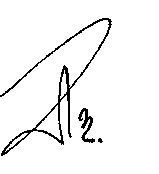                  (นายมาหามะ  กอร์เดร์)                                                                            นายกองค์การบริหารส่วนตำบลบันนังสาเรง 
เอกสารแนบท้ายประกาศองค์การบริหารส่วนตำบลบันนังสาเรง 
เรื่อง กำหนดระยะเวลาแล้วเสร็จของงานบริการประชาชน ของอบต.บันนังสาเรง ลงวันที่ 16  มกราคม  2555 
ที่กระทรวงมหาดไทยได้แนะนำให้ลดระยะเวลาการปฏิบัติราชการเพื่อประชาชน   จำนวน 15 กระบวนงานลำดับที่เรื่องจำนวนระยะเวลาบริการเดิมจำนวนระยะเวลาบริการใหม่ผู้รับผิดชอบ1จัดเก็บภาษีบำรุงท้องที่3 นาที/ราย2 นาที/รายส่วนการคลัง2จัดเก็บภาษีโรงเรือนและที่ดิน3 นาที/ราย2 นาที/รายส่วนการคลัง3จัดเก็บภาษีป้าย3 นาที/ราย2 นาที/รายส่วนการคลัง4ขออนุญาตก่อสร้างอาคาร                                                   -  กรณีทั่วไป                                                                
-  ขั้นตอนตรวจสอบเอกสาร/พื้นที่ก่อสร้าง	                                                         - ขั้นตอนพิจารณาออกใบอนุญาตกรณีขออนุญาตก่อสร้างตามแบบของ กรมโยธาธิการและผังเมือง28 วัน/ราย26 วัน/ราย13 วัน/ราย             13 วัน/ราย                     10 วัน/รายส่วนโยธา5สนับสนุนน้ำอุปโภคบริโภค		     1 วัน3 ชม./รายส่วนโยธา6ช่วยเหลือสาธารณภัย 			     1 ชม. 	ในทันทีส่วนโยธา7รับแจ้งเรื่องราวร้องทุกข์  
ให้แจ้งตอบรับการดำเนินการให้ผู้ร้องเรียนทราบภายใน 7  วัน3 วันสำนักปลัด8การขออนุญาตประกอบกิจการที่เป็นอันตรายต่อสุขภาพ (130 ประเภท)                                                      - ขออนุญาตใหม่/ต่อใบอนุญาต	20 วัน/ราย 18 วัน/ราย ส่วนโยธา9การขออนุญาตจัดตั้งตลาด                                             - ขออนุญาตใหม่/ต่อใบอนุญาต20 วัน/ราย 18 วัน/ราย ส่วนสาธารณสุข10การขออนุญาตจัดตั้งสถานที่จำหน่ายอาหารหรือสถานที่สะสมอาหาร (พื้นที่เกิน )                                                                            - ขออนุญาตใหม่/ต่อใบอนุญาต    18 วัน/ราย16 วัน/ราย ส่วนสาธารณสุข11การขออนุญาตจำหน่ายสินค้าในหรือทางสาธารณะ                                                                      - ขออนุญาตใหม่/ต่อใบอนุญาต18 วัน/ราย16 วัน/รายส่วนสาธารณสุข12การขอใช้น้ำประปา 1 วัน/ราย 1 วัน/ราย ส่วนโยธา13รับแบบบ้านเอื้ออาทร 10 นาที/ราย5 นาที/ราย ส่วนโยธา14การขอรับความช่วยเหลือด้านซ่อมแซมบ้านท้องถิ่นไทย45 วัน / โครงการ40 วัน / โครงการสำนักปลัด15การขอสำเนาข้อมูลข่าวสารทางราชการ  (ที่สามารถเปิดเผยได้)3 วัน/ราย 2 วัน/ราย สำนักปลัด